Christmas Ho Ho Ho Homework &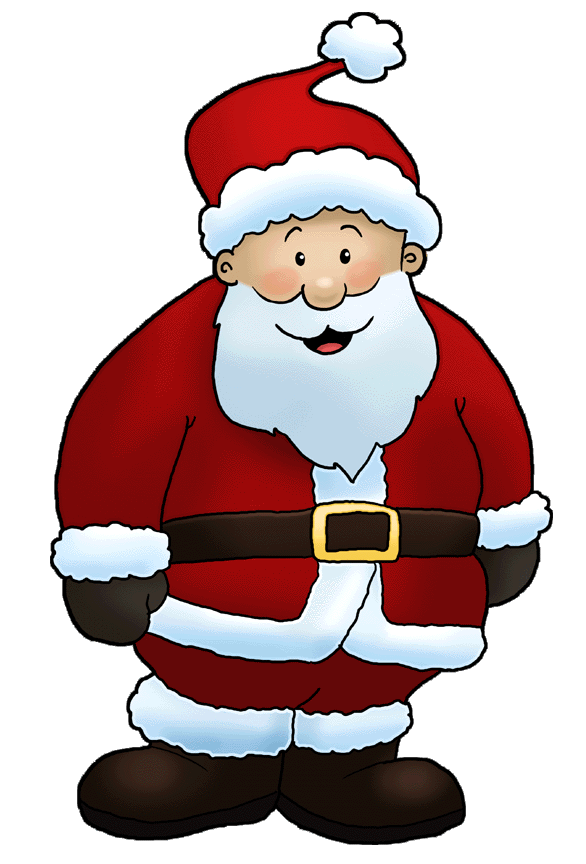 Preparation for PrelimsDescribe the sales promotions which could be used when launching a new product.	4 marksDiscuss the factors an organisation might consider before selecting a channel of distribution.											4 marksCompare the use of random sampling and quota sampling when carrying out market research.										2 marksDiscuss the advantages and disadvantages of centralised stock storage.		4 marksExplain the disadvantages of just in time stock control.				4 marksDescribe the features of Maslow’s motivation theory.				4 marks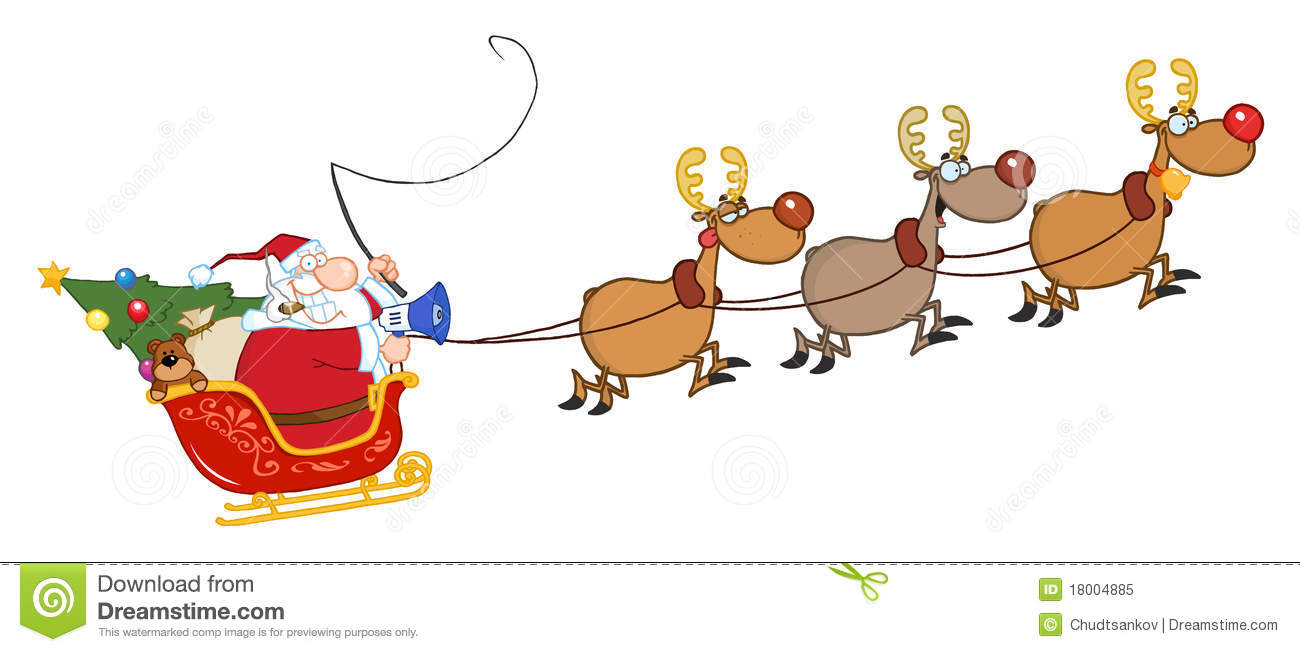 Read Mackie’s Case StudyDescribe 2 suitable pricing strategies for Mackie’s luxury ice cream produce. 	4 marksDiscuss the “out of the pipeline” methods of promotion identified in the case study.	4 marksExplain, using examples from the case study, the benefits to Mackie’s of having a diverse product portfolio. 									4 marksCompare the method of production used by Mackie’s with job production. 	4 marksDiscuss the methods of ensuring quality identified in the case study. 		5 marksAdditional Questions – Section 2Describe the benefits of workforce planning						2 marksDiscuss the use of geographical grouping						3 marksDescribe the advantages of being a social enterprise.				3 marksOther than competition, explain the impact of external factors on an organisation.	5 marksDistinguish between a tactical decision and an operational decision.		3 marks